РЕШЕНИЕот 07.06. 2018 года  №26а. МамхегО проекте решения Совета народных депутатов муниципального образования «Мамхегское сельское поселение» «О внесении изменений и дополнений в Устав муниципального образования «Мамхегское сельское поселение» и проведении по нему публичных слушаний, установлении порядка учета предложений граждан»1. Одобрить проект решения Совета народных депутатов МО «Мамхегское сельское поселение» «О внесении изменений и дополнений в Устав МО «Мамхегское сельское поселение» (далее по тексту – проект решения) (приложение №1).2. Главе муниципального образования «Мамхегское сельское поселение» опубликовать или обнародовать  проект решения в срок до 16  июня 2018 года.3. В целях организации работы по учету предложений граждан по проекту решения создать рабочую группу численностью 2 человека в составе, согласно приложения №2 к настоящему решению. Руководителю рабочей группы представить отчет о деятельности рабочей группы со всеми поступившими предложениями граждан главе муниципального образования «Мамхегское сельское поселение» в срок до 19 июля  2018 года.4. Установить, что предложения граждан по проекту решения принимаются в письменном виде 8рабочей группой с 18 июня 2018г. по 18 июля 2018 г. по адресу:  а. Мамхег, ул.  Советская 54 а, с 9-00 до 17-00 часов ежедневно.5. Для  обсуждения проекта решения с участием жителей руководителю рабочей группы, указанной в пункте 3 настоящего решения, организовать проведение публичных слушаний 19 июля 2018 года в 11-00 часов в административном здании по адресу: а. Мамхег,  ул. Советская, 54а.6. Утвердить порядок проведения публичных слушаний по проекту решения, согласно приложения №3. 7. Руководителю рабочей группы, указанной в пункте 3 настоящего решения, представить главе муниципального образования информацию о результатах публичных слушаний, информацию об обсуждении проекта решения, отсутствии или наличии предложений граждан с их перечислением.8. Главе муниципального образования «Мамхегское сельское поселение» опубликовать или обнародовать представленную руководителем рабочей группы информацию в срок до 28 июля 2018г. 9. Настоящее решение подлежит одновременному обнародованию с проектом решения Совета народных депутатов муниципального образования «Мамхегское сельское поселение» «О внесении изменений и дополнений в Устав МО «Мамхегское сельское поселение» и вступает в силу со дня его официального обнародования.Глава муниципального образования «Мамхегское сельское поселение»                            	                                                   Р.А. Тахумов  Приложение № 1ПРОЕКТ РЕШЕНИЯ Совета народных депутатов МО «Мамхегское сельское поселение» «О внесении изменений и дополнений в устав МО «Мамхегское сельское поселение»В целях приведения Устава муниципального образования «Мамхегское сельское поселение» в соответствие с действующим законодательством Российской Федерации, руководствуясь статьей 44 Федерального закона от 06.10.2003 № 131-ФЗ «Об общих принципах организации местного самоуправления в Российской Федерации», Совет народных депутатов муниципального образования «Мамхегское сельское поселение»РЕШИЛ:1. Внести следующие изменения и дополнения в Устав муниципального образования «Мамхегское сельское поселение»:В статье 2: 1)пункт  9 части 1 изложить в следующей редакции:«9) утверждение правил благоустройства территории поселения, осуществление контроля за их соблюдением, организация благоустройства территории поселения в соответствии с указанными правилами».В статье 3: 1)пункт 11 части 1 – признать утратившим силу.     2)часть 1  дополнить пунктом 15 следующего содержания:«15) оказание содействия развитию физической культуры и спорта инвалидов, лиц с ограниченными возможностями здоровья, адаптивной физической культуры и адаптивного спорта».В статье 4: 1)часть 1 дополнить пунктом 4.1. следующего содержания:«4.1) полномочиями в сфере стратегического планирования, предусмотренными Федеральным законом от 28 июня 2014 года N 172-ФЗ "О стратегическом планировании в Российской Федерации».  2)пункт 9 части 1 изложить в следующей редакции:«9) организация сбора статистических показателей, характеризующих состояние экономики и социальной сферы муниципального образования, и предоставление указанных данных органам государственной власти в порядке, установленном Правительством Российской Федерации».В статье 14:1)часть 3  изложить в следующей редакции: «3.  Перечень вопросов и проектов нормативных правовых актов выносимых в обязательном порядке на публичные слушания, устанавливается федеральными законами.»    2) часть 10 изложить в следующей редакции: «10. Порядок организации и проведения публичных слушаний по проектам и вопросам, указанным в части 3 настоящей статьи, определяется нормативными правовыми актами Совета народных депутатов и должны предусматривать заблаговременное оповещение жителей муниципального образования о времени и месте проведения публичных слушаний, заблаговременное ознакомление с проектом муниципального правового акта, другие меры, обеспечивающие участие в публичных слушаниях жителей муниципального образования, опубликование (обнародование) результатов публичных слушаний, включая мотивированное обоснование принятых решений.»    3) дополнить частью 11 следующего содержания:«11. По проектам правил благоустройства территорий, проектам, предусматривающим внесение изменений в утвержденные правила благоустройства территорий проводятся публичные слушания, порядок организации и проведения которых определяется нормативным правовым актом Совета народных депутатов с учетом положений законодательства о градостроительной деятельности.»В статье 22:1)пункт 4 части 1 изложить в следующей редакции:«4)  утверждение стратегии социально-экономического развития муниципального образования».               2) часть 1 дополнить пунктом 11 следующего содержания:	«11) утверждение правил благоустройства территории муниципального образования». Устав муниципального образования дополнить статьей 34.1  следующего содержания:Статья 34.1 Содержание правил благоустройства территории муниципального образования1. Правила благоустройства территории муниципального образования утверждаются Советом народных депутатов муниципального образования.2. Правила благоустройства территории муниципального образования могут регулировать вопросы:1) содержания территорий общего пользования и порядка пользования такими территориями;2) внешнего вида фасадов и ограждающих конструкций зданий, строений, сооружений;3) проектирования, размещения, содержания и восстановления элементов благоустройства, в том числе после проведения земляных работ;4) организации освещения территории муниципального образования, включая архитектурную подсветку зданий, строений, сооружений;5) организации озеленения территории муниципального образования, включая порядок создания, содержания, восстановления и охраны расположенных в границах населенных пунктов газонов, цветников и иных территорий, занятых травянистыми растениями;6) размещения информации на территории муниципального образования, в том числе установки указателей с наименованиями улиц и номерами домов, вывесок;7) размещения и содержания детских и спортивных площадок, площадок для выгула животных, парковок (парковочных мест), малых архитектурных форм;8) организации пешеходных коммуникаций, в том числе тротуаров, аллей, дорожек, тропинок;9) обустройства территории муниципального образования в целях обеспечения беспрепятственного передвижения по указанной территории инвалидов и других маломобильных групп населения;10) уборки территории муниципального образования, в том числе в зимний период;11) организации стоков ливневых вод;12) порядка проведения земляных работ;13) участия, в том числе финансового, собственников и (или) иных законных владельцев зданий, строений, сооружений, земельных участков (за исключением собственников и (или) иных законных владельцев помещений в многоквартирных домах, земельные участки под которыми не образованы или образованы по границам таких домов) в содержании прилегающих территорий;14) определения границ прилегающих территорий в соответствии с порядком, установленным законом субъекта Российской Федерации;15) праздничного оформления территории муниципального образования;16) порядка участия граждан и организаций в реализации мероприятий по благоустройству территории муниципального образования;17) осуществления контроля за соблюдением правил благоустройства территории муниципального образования.3. Законом Республики Адыгея могут быть предусмотрены иные вопросы, регулируемые правилами благоустройства территории муниципального образования, исходя из природно-климатических, географических, социально-экономических и иных особенностей отдельных муниципальных образований.            1.7. в статье 37:       1) часть 2 изложить в следующей редакции:        «2. Официальным опубликованием муниципальных нормативных правовых актов или соглашения, заключенного между органами местного самоуправления, считается первая публикация его полного текста в периодическом печатном издании, распространяемом в муниципальном образовании «Мамхегское сельское поселение» определенном правовым актом Главы муниципального образования «Мамхегское сельское поселение».        2.  Настоящее решение вступает в силу со дня его официального обнародования, произведенного после его государственной регистрации.Глава муниципального образования «Мамхегское сельское поселение»     		                                                          Р.А. Тахумов                                                                                                                                                          Приложение № 2       Состав рабочей группы Совета народных депутатов МО «Мамхегское сельское поселение» по учету  предложений граждан по проекту решения Совета народных депутатов МО «Мамхегское сельское поселение» «О внесении изменений и дополнений в Устав МО «Мамхегское сельское поселение».Руководитель рабочей группы:  Ашхамахов Руслан Довлетбиевич - депутат Совета                                                            народных депутатов муниципального образования                                                          "Мамхегское сельское поселение»Члены рабочей группы:   Зафесов Мурат Русланович – ведущий специалист юрист                                            муниципального образования "Мамхегское                                              сельское поселение»;        Глава МО «Мамхегское         сельское поселение»                                                                                  Р.А. Тахумов                                                                                                                                   Приложение № 3Порядок проведения публичных слушаний по проекту решения Совета народных депутатов муниципального образования «Мамхегское сельское поселение» «О внесении изменений и дополнений в Устав МО «Мамхегское сельское поселение».Для обсуждения проекта решения проводятся публичные слушания.Организацию и проведение публичных слушаний, а так же сбор и обработку предложений граждан, поступивших в отношении проекта решения, осуществляет руководитель рабочей группы Совета народных депутатов. В публичных слушаниях вправе принять участие каждый житель муниципального образования  «Мамхегское сельское поселение».На публичных слушаниях по проекту решения выступает с докладом и председательствует руководитель рабочей группы.Для ведения протокола публичных слушаний председательствующий определяет секретаря публичных слушаний.Участникам публичных слушаний обеспечивается право высказывать свое мнение по проекту решения.Всем желающим выступить предоставляется слово, в зависимости от количества желающих выступить, председательствующий вправе ограничить время любого из выступающих.Председательствующий вправе принять решение о перерыве в публичных слушаниях и продолжении их в другое время.По истечении времени, отведенного председательствующим на проведение публичных слушаний, которым не было предоставлено слово, вправе представить свои замечания и предложения в письменном виде. Устные замечания и предложения по проекту решения заносятся в протокол публичных слушаний, письменные замечания и предложения приобщаются к протоколу, который подписывается председателем и секретарем.Поступившие от населения замечания и предложения по проекту решения, в том числе в ходе проведения публичных слушаний, носят рекомендательный характер.Результаты публичных слушаний в форме итогового документа подписываются председательствующим и подлежат официальному опубликованию (обнародованию).Указанные замечания и предложения рассматриваются на заседании Совета народных депутатов МО «Мамхегское сельское поселение».После завершения рассмотрения замечаний и предложений граждан, а так же результатов публичных слушаний, Советом народных депутатов муниципального образования «Мамхегское сельское поселение» принимается  решение Совета народных депутатов муниципального образования «Мамхегское сельское поселение» «О внесении изменений и дополнений в Устав МО «Мамхегское сельское поселение».        Глава МО «Мамхегское         сельское поселение»                                                                                 Р.А. Тахумов  ОБНАРОДОВАНИЕВ соответствии с ч. 2, ст.33Устава МО «Мамхегское сельское поселение» Решение Совета народных депутатов МО «Мамхегское сельское поселение» от 07 июня  2018 года  № 26  «О проекте решения Совета народных депутатов  «О внесении изменений и дополнений в Устав муниципального образования «Мамхегское сельское поселение» и проведении по нему публичных слушаний, установлении порядка учета предложений граждан», обнародуется путем размещения  на информационном стенде в администрации МО «Мамхегское сельское поселение».	Жители МО «Мамхегское сельское поселение» могут ознакомиться с текстом вышеназванного решения по адресу: а. Мамхег, ул. Советская 54 а.Глава муниципального образования«Мамхегское сельское поселение»                                                 Р.А. Тахумов РЕСПУБЛИКА АДЫГЕЯСовет народных депутатовМуниципального образования«Мамхегское сельское поселение»385440, а. Мамхег, ул.Советская, 54а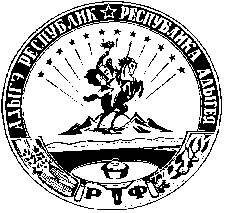 АДЫГЭ РЕСПУБЛИКМамхыгъэ  муниципальнэ къоджэ псэупIэ чIыпIэм изэхэщапIэ янароднэ депутатхэм я Совет385440, къ. Мамхыгъ,ур. Советскэм ыцI, 54а